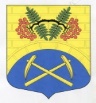 АДМИНИСТРАЦИЯ ПУТИЛОВСКОГО СЕЛЬСКОГО ПОСЕЛЕНИЯ КИРОВСКОГО МУНИЦИПАЛЬНОГО РАЙОНА ЛЕНИНГРАДСКОЙ ОБЛАСТИПОСТАНОВЛЕНИЕ от 17 января 2024 года № 11.О признании утратившим силу постановление администрации МО Путиловское сельское поселение от 22 февраля 2023 года № 69 «Об утверждении Административного регламента по предоставлению муниципальной услуги «Установление соответствия разрешенного использования земельного участка классификатору видов разрешенного использования земельных участков на территории МО Путиловское сельское поселение»»В соответствии с Федеральным законом от 27.07.2010 №210-ФЗ «Об организации предоставления государственных и муниципальных услуг»,      разъяснениями комитета правового регулирования Ленинградской области (письмо от 28.12.2023 № юк-026440/2023) постановляю:1.Постановление администрации МО Путиловское сельское поселение от 22.02.2023 №69 «Об утверждении Административного регламента по предоставлению муниципальной услуги «Установление соответствия разрешенного использования земельного участка классификатору видов разрешенного использования земельных участков на территории МО Путиловское сельское поселение»» считать утратившим силу.2. Опубликовать настоящее постановление в газете «Ладога» и разместить на официальном сайте муниципального образования в информационно-телекоммуникационной сети «Интернет» по адресу:  http://putilovo.lenobl.ru3. Постановление вступает в силу с даты опубликования.4. Контроль за исполнением настоящего постановления оставляю за собой. Глава администрации                                                                   Н.А. ПранскунасРазослано: дело, газета «Ладога», офиц. сайт  Путиловского сельского поселения,  администрация КМР, Прокуратура КМР